Тема: «Изготовление изделий из бумаги и картона. Моделирование из полосок бумаги. Аппликация «Подсолнухи»»Цели урока: Способствовать ознакомлению учащихся с техникой составления и изготовления изделий сложной формы из полосок бумаги в технике плетения;Содействовать развитию навыка составления и изготовления изделий сложной формы из полосок бумаги в технике плетения, творческого мышления, самостоятельности;Создать условия для воспитания аккуратности в работе, умения работать в парах.Оборудование для учителя: образец поделки «Подсолнухи», , наглядность с поэтапным выполнением изделия, учебник по трудовому обучению 3  класс. Оборудование для учащихся: цветная бумага, клей, ножницы, линейка, карандаш, салфетка, шаблоны, План урока:I.  Организация начала урока (стихотворение)II. Актуализация знаний учащихсяIII.   Сообщение темы и целей урока (разгадывание загадки)IV.	Изучение нового материала3.1	Вступительная беседа3.2.	 Объяснение последовательности выполнения работы (показ педагогического рисунка)3.3.	 ФизкультминуткаV.	Творческая деятельность учащихся4.1.	 Правила техники безопасности4.2.	Практическая работа. VI.	Подведение итогов5.1.	Выставка и анализ творческих  работ.Ход урокаI.Организация начала урокаПрозвенел звонок,Начинаем наш урок.Стали ровно, тихо селиНа меня все  посмотрели.-Здравствуйте, ребята! Садитесь. Проверьте, всё ли готовы к уроку?+ ДаII.Актуализация опорных знаний учащихся- Давайте, ребята, вспомним, чем вы занимались на прошлом уроке? +Мы знакомились с техникой плетения из полосок бумаги.-Правильно!На прошлом уроке мы с вами изготавливали корзинку в технике плетения из полосок бумаги. Какие ещё работы в этой технике мы делали раньше? +Закладку, коврикIII. Сообщение темы и целей урока.-Сегодня мы снова будем выполнять изделие в технике плетения. Чтобы узнать, что мы будем делать на уроке, надо отгадать загадку:Удивительное солнце: в этом солнце сто оконцев.Из оконцев тех глядят сотни маленьких и черненьких галчат. +Подсолнух-Верно, это – подсолнух. Подсолнух – это растение, которое любит солнце и поворачивается за ним, а в «Толковом словаре» Владимира Даля так сказано о подсолнухе: «Подсолнечник или подсолнух – южное растение, по-другому солнечник или солнух или солноверть».-Кто догадался, как будет называться наша работа?+Аппликация «Подсолнухи»-Верно.IV. Изучение нового материала3.1.	Вступительная беседа. -Послушайте стихотворение о подсолнухе:Расцвёл подсолнух в огороде,
И к солнцу тянется весь день,
За солнышком головкой водит,
Чтоб не попала она в тень.
Когда же солнышко заходит,
Он ждёт до самого утра,
Вздыхая в тёмном огороде:
- Вставай же, солнышко! Пора!
В. Пахомов-А где обычно растут эти замечательные солнечные растения? +У забора, изгороди, плетня.-Какое из этих названий имеет отношение к уроку?+Плетень. -Почему?+ Их плетут-Давайте послушаем, какое толкование этого слова даётся в толковом словаре. (Читает подготовленный ученик: «Плетень – изгородь, забор из сплетённых прутьев).-Может, кто-нибудь из вас видел такие плетёные изгороди? Где? +В деревне, на улицах нашего города-Для чего их делают? +Для украшения-Сможем ли мы сделать плетень на уроке? Из чего? +Из бумаги-Возможно, вы уже догадались, какая перед нами стоит задача на урок? +Аккуратно выполнить аппликацию «Подсолнухи» с помощью техники плетения3.2.	 Объяснение последовательности выполнения работы. (показ педагогического рисунка)- А теперь посмотрите на образец изделия: 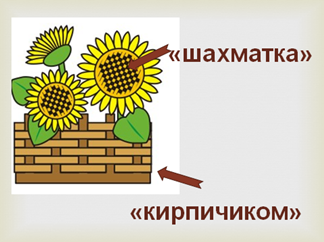 -Знакома ли вам техника, в которой выполнен плетень и подсолнух?+ Техника плетения из полосок бумаги-Чем отличается способ переплетения плетня от переплетения корзинки, которое мы выполняли на прошлом уроке? +При выполнении корзинки полоски переплетали «шахматкой», напоминает шахматную доску, а плетень выполнен «кирпичиком», полоски через одну подрезаны.-Для изготовления плетня вам понадобится половинка листа цветной бумаги. Итак, перед вами прямоугольный лист. Сложите основу пополам по длине. Отступите от края 2 см и проведите горизонтальную линию.- По этой линии и сгибу основы сделайте разметку по 2 см, соедините вертикальными линиями и разрежьте по ним до горизонтальной черты. Разверните лист и сверху сделайте разрезы до конца. (Весь процесс демонстрируется во время объяснения при помощи заготовок.)-Обратите внимание на то, что полоски у плетня через одну подрезаны, для того, чтобы получилось плетение «кирпичиком». Для изготовления плетня нам еще необходимо 5 полосок, которые нужно вырезать из бумаги другого цвета; ширина каждой полоски — 2 см. Их мы вплетаем «кирпичиком».И последний этап: нужно приклеить отстающие полоски с обратной стороны.Подсолнух состоит из лепестков, сердцевины, стебля, листа. Каждой группе я раздам шаблоны (Приложение 1), которые необходимо обвести и вырезать.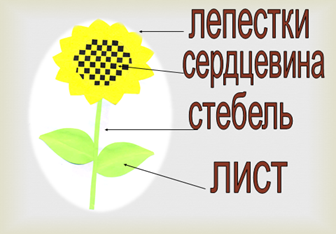  Не забывайте об экономном расходовании бумаги!Затем примемся за изготовление сердцевинки цветка.-Каким способом она выполнена? +Она выполнена «шахматкой»- Согните цветок пополам и найдите его середину. На глаз с помощью линейки и карандаша разделите сердцевинку цветка на полоски и разрежьте их.      (Все этапы демонстрируются наглядно.)-Нам необходимы еще полоски, которые нужно вырезать из бумаги черного цвета шириной по 0,5 см. Полоски следует вплетать через одну.Последний этап: концы черных полос с изнаночной стороны обрежьте и подклейте. Из зелёной бумаги вырежьте стебель и приклейте к цветку. Обведите листики по шаблону, вырежьте и подклейте к стебельку. Когда плетень и подсолнух будут готовы, приступайте к оформлению аппликации. -На листе бумаги разместите свой плетень и подсолнух со стеблем и листиком. Можете пофантазировать и дополнить аппликацию другими деталями.-Как приступить к работе, давайте разомнём наши руки.3.3. Физкультминутка.(пальчиковая гимнастика)Пальчик толстый и большойЗа подсолнухом пошел.Указательный с порогаУказал ему дорогу.Средний пальчик — самый меткий.Он сбивает зёрна метко.Безымянный поедает.А мизинчик-господинчикВ землю зёрнышки сажает.IV. Творческая деятельность учащихся.-Так как нам предстоит работать с ножницами и клеем, давайте вспомним правила работы с ними.4.1. Правила техники безопасности.-Как правильно работать с ножницами? + 1. Соблюдай порядок на своём рабочем месте.
2. Перед работой проверь исправность инструментов.
3. Не работай ножницами с ослабленным креплением. Пользуйтесь ножницами с закруглёнными концами.
4. Работай только исправными инструментами: хорошо отрегулированными и заточенными ножницами.
5. Работай ножницами только на своём рабочем месте.
6. Следи за движением лезвий во время работы.
7. Ножницы клади кольцами к себе.
8. Подавай ножницы кольцами вперёд.
9. Не оставляй ножницы открытыми.
10. Храни ножницы в чехле лезвиями вниз.
11. Не играй с ножницами, не подноси ножницы к лицу.
12. Используй ножницы по назначению. -Как правильно работать с клеем? + 1)При работе с клеем пользуйся кисточкой, если это требуется.2) Бери то количество клея, которое требуется для выполнения работы на данном этапе.3) Излишки клея убирай мягкой тряпочкой или салфеткой, осторожно прижимая ее.4) Кисточку и руки после работы хорошо вымой с мылом.4.2. Практическая работа.-Работать будете в парах, поэтому договоритесь между собой, кто изготавливает плетень, а кто – подсолнух. Затем соедините детали в одну поделку. Подумайте, какого цвета будет ваша деталь.В качестве опоры пользуйтесь материалом, представленным в учебнике (стр. 10-11).- Перед началом работы давайте еще раз повторим алгоритм действий и определим, что мы будем оценивать в конце урока. +Мы будем размечать лист на полоски, резать бумагу по полоскам, плести «кирпичиком», «шахматку», склеивать детали-Ваша работа будет оцениваться   по следующим критериям:1.Соблюдение техники безопасности. 2.Аккуратность в работе.3.Объём выполненной работы.-Желаю вам успеха! Можете приступать к работе. Если что-то не понятно, обращайтесь за помощью.(Самостоятельная работа учащихся : слежу за работой детей, если появляются вопросы, провожу инструктаж)V. Подведение итогов.5.1.	Выставка и анализ творческих работ учащихся.(Учащиеся выставляют свои работы)- Сначала, первый ряд, выйдите  и покажите нам ваши работы, а все остальные похлопали, второй ряд, третий ряд.- Молодцы, ребята, мне очень понравились ваши работы. Вы все хорошо справились с заданием. -Какие недочёты вы видите на других работах? +Не точно выполнена разметка. Полоски не очень аккуратные. Неправильно вплетены полоски. Много клея-При изготовлении следующих работ постарайтесь учесть эти недостатки.-Какое применение можно найти вашим поделкам? +Подарить родным, друзьям. Повесить у себя дома.-Понравился ли вам урок?+…-Что вы с удовольствием делали на уроке?+…-Я думаю, что задачи урока мы выполнили.-Урок окончен. Всем спасибо.